Творческий проект «Учимся удивлять»Название: Сообщество/группа для волонтеров «Центр психологической помощи замещающим семьям» в социальной сети «Вконтакте».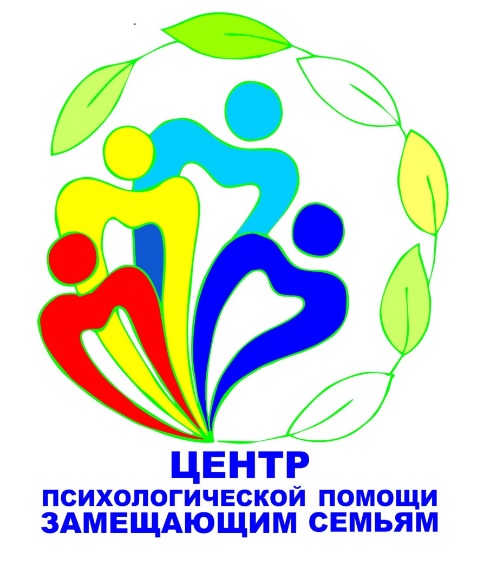 Ссылка на сообщество: https://vk.com/psyholhelp .Участниками сообщества являются волонтеры из числа студентов и преподавателей Института психологии БГПУ им. М. Танка Количество участников – 185.Цель: обеспечить площадку для общения и информирования о добровольческой деятельности волонтеров «Центра психологической помощи замещающим семьям».Также сообщество направлено на реализацию целей волонтерского проекта: организация комплекса мероприятий для оказания и координации психологической помощи замещающим семьям, принимающим на воспитание детей, оставшихся без попечения родителей: детских домов семейного типа, опекунов, попечителей, приемных семей, семьи усыновителей.обучение и сертификация психологов для работы с населением (на базе Института психологии Белорусского государственного педагогического университета имени Максима Танка).Данное сообщество позволяет: размещать новости о предстоящих акциях и волонтерских мероприятиях тем самым помогает оперативно информировать волонтеров о предстоящих активностях;осуществлять отчет о деятельности волонтеров Центра при помощи новостей, фотоальбомов и видеороликов по основным направлениям деятельности волонтеров (психологическое консультирование, тренинги, просветительская работа, обучающие семинары, психологическое сопровождение и научно-исследовательская деятельность волонтеров);размещать полезные ресурсы и материалы об особенностях добровольческой работы, специфике осуществления психологической помощи и сопровождения замещающих семей; обеспечение связи с партнерами, спонсорами и организациями, которые сотрудничают с волонтерским проектом.Сообщество «Центр психологической помощи замещающим семьям» служит инструментом для увеличения числа участников волонтерского движения, привлечения партнеров, оказывающих поддержку проектам и инициативам. Все участники сообщества состоят в общей беседе волонтеров также в социальной сети «Вконтакте», где происходит обсуждение идей проектов, их планирование и дальнейшая реализация.